           
Warto czytać, gdyż…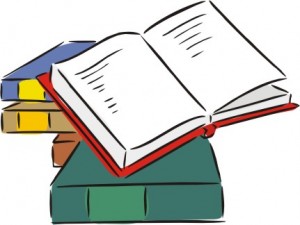 Książka pomaga nam rozwijać język i słownictwo. Uczy nas wyrażać myśli i rozumieć innych.Książka rozwija myślenie. Dostarcza nam pojęć myślowych i nowych idei, rozszerza naszą świadomość 
 i nasz świat.Książka pobudza fantazję, uczy budować obrazy 
 w wyobraźni.Książka dostarcza nam wiedzy o innych krajach 
 i kulturach, o przyrodzie, technice,  historii, o tym wszystkim, o czym chcielibyśmy dowiedzieć się czegoś więcej.Książka rozwija nasze uczucia i zdolność do empatii. Wyrabia w nas umiejętność wczucia się w czyjąś sytuację.Książka dodaje sił i zapału. Dostarcza nam rozrywki 
i emocji. Może rozśmieszyć lub zasmucić. Może pocieszyć 
i wskazać nowe możliwości.Książka może stawiać pytania, które angażują i pobudzają do dalszych przemyśleń.Książka pomaga nam zrozumieć siebie. Odkrycie, że są inni, którzy myślą jak my, że mamy prawo do swoich odczuć i reakcji, umacnia nasze poczucie własnej wartości.Książka jest naszym towarzyszem w samotności. Łatwo wziąć ją ze sobą i czytać gdziekolwiek i nie trzeba podłączać jej do prądu.